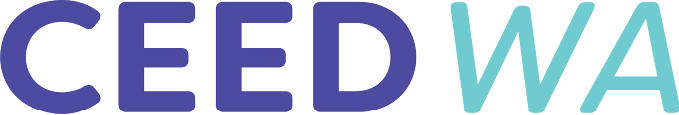 Authorisation to Incur Project ExpensesAuthorisationsProject NumberProject TitleClientCEED ScholarSupervisor BU/PGPurpose of ExpenditureEstimated ExpenditureQuotation/ Estimate SourceAttachments[All Quotes/Estimates comprising the estimated expenditure must be attached to this form]NameSignatureDateMentorSupervisorONLY SEND TO CEED ONCE ALL OTHER APPROVAL SIGNATURES HAVE BEEN SECUREDONLY SEND TO CEED ONCE ALL OTHER APPROVAL SIGNATURES HAVE BEEN SECUREDONLY SEND TO CEED ONCE ALL OTHER APPROVAL SIGNATURES HAVE BEEN SECUREDONLY SEND TO CEED ONCE ALL OTHER APPROVAL SIGNATURES HAVE BEEN SECUREDCEED Director